__________________________________________________________________________________Adresát :___________________________________________________________________________V Pardubicích dne 06.02.2024Změna výše nájemného na rok 2024Dle oznámení Českého statistického úřadu sdělením „Indexy spotřebitelských slev – inflace – pod kódem 012024-23“ ze dne 11.01.2024 je stanovena průměrná míra inflace na celý rok 2023 ve výši 10,7%Z tohoto důvodu dochází s účinností od 01.01.2024 dle znění sepsané nájemní smlouvy k úpravě výše čtvrtletního nájemného a to zvýšení o 10,7% z ceny nájemného roku 2023. Zaokrouhlená fakturovaná částka činí :      505 328,-KčS pozdravemXxx xxxSpráva NemovitostíSK-EKO Pardubice s.r.o.Rybitví 352, 533 54 Rybitvítel.: +420 xxx xxx xxxe-mail: xxxxxx@xxx.czweb: www.skeko.cz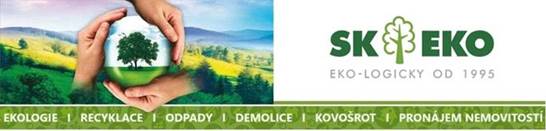 Statutární město PardubiceMěstská Policie    ,    IČ: 00274046Pernerova 433530 02 Pardubice - Zelené PředměstíStávající čtvrtletní nájemné 456 484,00 Kčse zvyšuje o10,70%o částku48 843,79 KčNově vypočtené čtvrtletní nájemné bude vyfakturováno ve výšiNově vypočtené čtvrtletní nájemné bude vyfakturováno ve výšiNově vypočtené čtvrtletní nájemné bude vyfakturováno ve výšiNově vypočtené čtvrtletní nájemné bude vyfakturováno ve výši505 327,79 Kč505 327,79 Kč